第７０回近畿放送教育研究大会第７１回近畿学校視聴覚教育研究大会令和３年度　 滋賀大会実　施　要　項　１．大会名     　　　　　　　　第７０回近畿放送教育研究大会            　第７１回近畿学校視聴覚教育研究大会　２．期　日    令和３年１１月２５日（木）　３．主　催    全国放送教育研究会連盟        日本学校視聴覚教育連盟             近畿放送教育研究協議会      　近畿学校視聴覚教育連盟               滋賀県放送教育研究協議会     滋賀県小中学校教育研究会視聴覚部会 　４．共　催　　　　ＮＨＫ大津放送局　　NHKサービスセンター　５．後　援    内閣府　　文部科学省　　厚生労働省滋賀県　奈良県　大阪府　京都府　兵庫県　和歌山県　                   米原市　大阪市　堺市　京都市　神戸市                                滋賀県教育委員会　奈良県教育委員会　大阪府教育委員会  京都府教育委員会　　　　　　　　 　兵庫県教育委員会　和歌山県教育委員会  米原市教育委員会                          大阪市教育委員会  堺市教育委員会　 京都市教育委員会　　神戸市教育委員会                                                       　６．会　場      　全体会場　       …米原市米原学びあいステーション　　（米原市下多良３丁目３　tel:0749-52-2240）       保育所（園）、幼稚園　　　  …滋賀県立文化産業交流会館  （同上）       小学校、特別支援学校・学級 　…米原市立米原小学校   （米原市入江307　tel:0749-52-0029）       中学校　　　　　               …米原市立米原中学校   （米原市入江313　tel:0749-52-0175）高等学校　　　　              …滋賀県立河瀬高等学校　（彦根市川瀬馬場町　tel:0749-25-2200）　７．日　程        9:０0　　９：３５　 　 1０:２0　　　　　1２:０0  　   1４:００     　　　　　　　　　　　　　　　　1６:００ 　16:15   （１）幼稚園部会　（場所：米原市米原学びあいステーション）　　受付　　　　　　　　　　　　９：００～　　ワークショップ　 　　　９：１５～１１：００　　　　主題「　　調整中　　」　　研究実践交流会　　１１：００～１２：３０（２）小学校部会　（場所：米原市立米原小学校）　　受付　　　　　　　　　　　　９：００～　　オリエンテーション　９：１０～９：２５　　公開授業　　　　　　　　９：２５～１０：１０　　　（休憩・移動　１０：１０～１１：００）　　研究実践交流会　　１１：００～１２：３０（３）中学校部会　（場所：米原市立米原中学校）　　受付　　　　　　　　　　　　９：３０～　　オリエンテーション　９：３０～９：５０　　公開授業　　　　　　　　９：５０～１０：４０　　　（休憩・移動　１０：４０～１１：００）　　研究実践交流会　　１１：００～１２：３０（４）高等学校部会　　（場所：滋賀県立河瀬高等学校）　　受付　　　　　　　　　　　　９：３０～　　オリエンテーション　９：３０～９：５５　　公開授業　　　　　　　　９：５５～１０：４５　　　（休憩・移動　１０：４５～１１：００）　　研究実践交流会　　１１：００～１２：３０（５）特別支援学校・教室部会　（場所：米原市立米原小学校）　　受付　　　　　　　　　　　　９：００～　　オリエンテーション　９：１０～９：２５　　公開授業　　　　　　　　９：２５～１０：１０　　　（休憩・移動　１０：１０～１１：００）　　研究実践交流会　　１１：００～１２：３０８．参加者       近畿各府県の保・幼・こども園・小・中・高・特別支援学校の教職員・教育委員会関係者９．参加費      無料（資料は参加者が各自ホームページ上のPDF資料をダウンロードする。）　　　　　　　　　　　　　　　参加方法①　　現地参加・・・新型コロナウイルス感染防止のため参加人数制限（主に県内）　　　　　　　　　　　　　　　参加方法②　　オンライン参加・・・大会後に動画配信にて研修（県内各市・各府県で推進）　　　　　　　　　　　　　　　※いずれもホームページ上の参加フォームから登録し、参加者に案内をメール配信する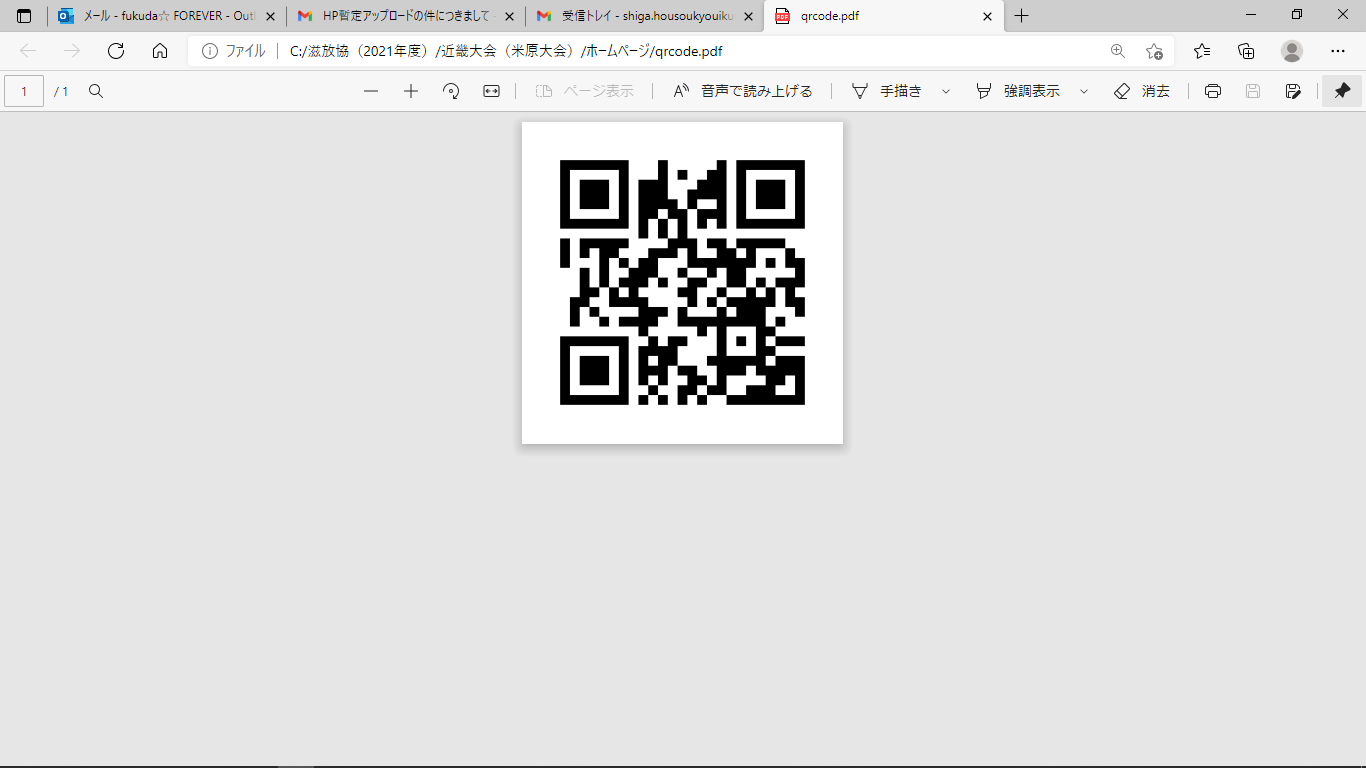 大会参加申し込みホームページhttps://audiovisual.jp１０．研究テーマ“GIGAスクール構想”への挑戦！！合言葉は「まぁいっぺんやってみなはれ！」～「つながる」「広がる」「深まる」教育を目指して、ICT・視聴覚の可能性を探ろう！～大会主題パンデミックにより日常生活が大きく変化し、デジタルサービスの需要が一気に拡大した２０２０年。“デジタル元年”と位置づけられ、教育現場においてもオンラインを活用した教育の重要性が高まり、対面指導とオンラインを織り交ぜた新しい教育様式が全国的に広がった。プログラミング教育が必修化されたことや一人一台のタブレットが全国で整備されたことで、多くの教育現場においてオンラインや視聴覚機器を活用した研究が熱心に進められていることだろう。未来を見据えた『教育の大改革』も始まった。“予測できない未来”を生きる子どもたちがいかにして、自分で考え、表現し、判断し、社会で役立てる力を習得するか、全国の教育現場で知識や技能の習得中心の一方通行の授業の見直しが始まった。価値観が多様化する社会の中で、個別最適化された学びを実現するためにも、個々に対応できるＩＣＴ機器や視聴覚機器の可能性は、より広がるのではないだろうか。オンラインや放送教育・視聴覚教育の発展が、子どもたちの生きる力の育成につながるのではと期待が膨らむ。一方で、オンラインの活用ではセキュリティー対策や情報モラルなど様々な取組の必要性も想定される。ＩＣＴ機器の整備においても、まだまだ地域間格差が存在する。指導者の機器操作の得手不得手や活用の温度差により、機器活用の汎用性が損なわれる状況もある。克服すべき課題は山積している。社会全体が、そして学校教育が大きく変わろうとする今、教育現場に大切なのは「まぁいっぺんやってみなはれ」の精神ではないだろうか。これは、滋賀県にゆかりのある技術者で、日本が初めて挑戦した南極観測の第１次観測で越冬隊長を務めた西堀榮三郎氏の言葉であるが、単なる楽観的な言葉ではない。新しいことを始める時に、失敗を恐れ「難しいな…。」と足踏みするのではなく、これまでの経験に基づきチームで知恵を出し合い、「えいやっ。」とやってみることが大切だと教えてくれる合言葉である。各市町村・各学校にどんな資源（視聴覚・ＩＣＴ機器）があり、どのような可能性を秘めているのか、放送教育・視聴覚教育に関わる者が中心となって研究を推進し、「まぁいっぺんやってみなはれ」と学校現場を後押しし、多くの学校で日々の研究がさらに高まることを期待したい。また、今大会は現地での研修に加え、現地に足を運べない先生方がインターネットのオンラインを活用して研修に参加するハイブリッド型（現地・オンライン）の研究大会に挑戦をする。ＩＣＴや視聴覚機器を活用した授業づくり向上を志す方々が一人でも多く参加し、近畿全土で「まぁいっぺんやってみなはれ」と新しい教育への挑戦が高め合っていくことを期待している。１１．校種別研究主題　全校種共通主題：「学び」「心」そして「響き」へ　　（１）幼稚園、保育所（園）、こども園研究主題（幼児の生活体験を広げ遊び（学び）を深める放送・情報教育のあり方を考える）　　（２）小学校研究主題、特別支援学校・学級研究主題（生き生きと学び合う子どもの姿を求めて）　　（３）中学校研究主題（教育メディアが可能性を広げる　確かな学力と感性）　　（４）高等学校研究主（豊かな自己実現のために、情報化社会の変化に対応しながら、メディアの持つ有効性を確かめ合おう）  研究実践交流会講　演　　　　  （調整中）　　　　　　　　　・情報リテラシーについて　　　　　　　　・タブレットの活用について　　　　　　　　・NHK　for schoolの活用について受付ワークショップ（幼児部会）公開授業校園種別研究実践交流会移　動昼　食全体会開会行事講    演閉会行事各小学校・中学校・高等学校各小学校・中学校・高等学校移　動昼　食滋賀県立文化産業会館滋賀県立文化産業会館滋賀県立文化産業会館部会No　部会名       　提　案　主　題  提　案  助　言  司　会 １０１幼稚園保育所（園）こども園幼児の生活体験を広げ遊び（学び）を深める放送・情報教育のあり方を考える滋賀滋賀滋賀 １０１幼稚園保育所（園）こども園幼児の生活体験を広げ遊び（学び）を深める放送・情報教育のあり方を考える和歌山滋賀滋賀 ２０１小学校１教科生き生きと学び合う子どもの姿を求めて滋賀滋賀滋賀 ２０１小学校１教科生き生きと学び合う子どもの姿を求めて大阪大阪大阪 ２０２小学校２生活・総合生き生きと学び合う子どもの姿を求めて滋賀滋賀滋賀 ２０２小学校２生活・総合生き生きと学び合う子どもの姿を求めて奈良奈良奈良 ２０３小学校３メディア生き生きと学び合う子どもの姿を求めて滋賀滋賀滋賀 ２０３小学校３メディア生き生きと学び合う子どもの姿を求めて兵庫兵庫兵庫 ２０４小学校４道徳心の教育生き生きと学び合う子どもの姿を求めて滋賀滋賀滋賀 ２０４小学校４道徳心の教育生き生きと学び合う子どもの姿を求めて京都京都京都 ３０１中学校教育メディアが可能性を広げる　確かな学力と感性滋賀滋賀滋賀 ３０１中学校教育メディアが可能性を広げる　確かな学力と感性大阪大阪大阪 ４０１高等学校豊かな自己実現のために、情報化社会の変化に対応しながら、メディアの持つ有効性を確かめ合おう滋賀滋賀滋賀 ４０１高等学校豊かな自己実現のために、情報化社会の変化に対応しながら、メディアの持つ有効性を確かめ合おう大阪滋賀滋賀 ５０１特別支援学校・学級生き生きと学び合う子どもの姿を求めて滋賀滋賀滋賀 ５０１特別支援学校・学級生き生きと学び合う子どもの姿を求めて和歌山滋賀滋賀